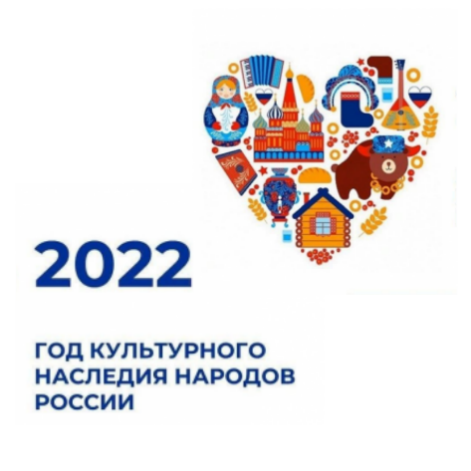 Федеральное государственное образовательное учреждение высшего образования«Тверской государственный университет»Юридический факультетУважаемые студенты!Юридический факультет ФГБОУ ВО «Тверской государственный университет» (г.Тверь) приглашает Вас принять участие в работе II Международного студенческого научного форума, посвященного Году культурного наследия народов России, который пройдет с 1 по 16 ноября 2022 г. По итогам данного форума для опубликования в сборнике студенческих научных работ принимаются научные статьи студентов в срок до 10 ноября 2022 г.Статьи направляются в соответствии с нижеуказанными требованиями на электронную почту по адресу: Ochagova.VS@tversu.ruТРЕБОВАНИЯ К СТАТЬЯМТекст статьи должен быть набран в текстовом редакторе Word, шрифт Times New Roman, размер шрифта - 14, межстрочный интервал - 1, абзацный отступ - 0,8 см, поля со всех сторон – 2 см, если сборник большой по объему, то лучше поля делать 2,5 см.  Объем статьи не должен превышать 6-7 страниц. Объем сборника не должен превышать 110 страниц.По тексту статьи даются ссылки на все литературные источники, указанные в списке литературы. Ссылки оформляются в квадратных скобках по номеру источника с обязательным указанием номера страницы, на которой расположено теоретическое положение либо цитата, используемые автором статьи.Пример: [2, с. 168].Несколько источников в одной ссылке, если у них нет конкретных номеров страниц, разделяются запятой.Пример: [1, 8, 10].В конце статьи указывается список использованной литературы. В заглавии статьи нежелательны сокращения, аббревиатуры, формулы, буквы греческого/китайского и проч. алфавитов.В списке авторов (под заглавием статьи) перечисляются все авторы в одной строке через запятую в формате «И.О. Фамилия».Организация. Указывается только полное официальное название организации в именительном падеже (без подразделений и должностей автора) и город. Образец: ФГБОУ ВО «Тверской государственный университет», г. ТверьАннотация. Текст аннотации должен отражать: объект исследования, цель работы, методы исследования, полученные результаты и их новизну, область применения и рекомендации (4–5 предложений, до 10 строк). Слово «Аннотация» не пишется.Ключевые слова/словосочетания перечисляются через запятую, размер одного словосочетания не должен превышать 200 знаков.Список литературыПристатейный библиографический список составляется в алфавитном порядке, располагается после статьи, должен содержать лишь непосредственно цитируемые в статье источники. Описание источников полное с указанием издательства, количества страниц для монографий и других книг, страниц «от» и «до» для статей. Каждый литературный источник указывается отдельным пунктом (совмещать несколько под одним номером нельзя), размер одного пункта не должен превышать 500 знаков. Нумерация списка литературы – автоматическая.ПримерыКнига одного автораШершеневич Г.Ф.  Курс гражданского права. Тула: Автограф, 2001. 719 с.Книга двух авторовСидоркина А.Н., Сидоркин В.Г. Биохимические аспекты травматической болезни и ее осложнений / ФГУ НИИТО. Изд. 2-е, перераб. и доп. Н. Новгород, 2009. 148 с.Книга трёх авторовТориков В.Е., Мельникова О.В., Ториков В.В. Выращивание ярового ячменя на крупяные, пивоваренные и кормовые цели на юго-западе центрального региона России: монография. Брянск: Изд-во БГСХА, 2014. 90 с.Книга четырёх и более авторовЗаболевания у коров: диагностика / И.Ф. Ахтямов [и др.]. Казань, 2008. 455 с.При необходимости, если автор, на которого ссылаются, стоит не первым, можно перечислить за косой чертой всех авторов.ПримерПрава личности в социалистическом обществе / М.С. Строгович, В.А. Патюлин, Н.В. Витрук и др. М.: Наука, 1981. 272 c.СборникиКотиков М.В., Ториков В.Е., Мельникова О.В. Ранжирование современных сортов картофеля по их полевой устойчивости к фитофторозу // Агроэкологические аспекты устойчивого развития АПК: материалы Международной научно-практической конференции студентов, аспирантов и молодых ученых (выпуск 1). Брянск. 2005. С. 97–102.Книга под заглавием (описание учебников, справочников, монографий, сборников и т.п.)Эстетическая и реконструктивная хирургия нижних конечностей / под ред. А.А. Артемьева. М.: ГЭОТАР-Медиа, 2008. 248 с.Атлас по медицинской микробиологии, вирусологии и иммунологии: учеб. пособие для студентов мед. вузов / под ред. А.С. Быкова, А.А. Воробьева, В.В. Зверева. 2-е изд., доп. и перераб. М.: Мед. информ. агентство, 2008. 272 с.Правильное питание: справочник. М.: Эксмо, 2008. 704 с.Кормопроизводство в России: всероссийский сб. науч. ст. Вып. 3-й. Казань-СПб., 2007. 268 с.Описание диссертаций, авторефераты диссертаций:Разуваев Н.В. Эволюция государства: социально-антропологический и юридический аспекты: дис. … д-ра юрид. наук СПб., 2016. 414 с.Полянский П.Л. Правовое регулирование брачно-семейных отношений в российском обществе: история формирования отрасли семейного права: автореф.  дис. … д-ра юр. наук. М., 2016. 49 с.Описание статей из журналовОдин авторЧерных С.И. Социальные лифты в образовании: проблемы и решения // Высшее образование в России. 2018. № 6. С. 88 – 94.Два автораФедосеев Р.В., Колдина И.А. К вопросу о составе Дворянских собраний по положению 1831 г. // Инновационная наука. 2017. № 4.Четыре и более авторовКлинико-физиологические составляющие врожденной косолапости / Ю.И. Клычкова [и др.] // Травматология и ортопедия России. 2008. № 3. С. 35 – 38.Оценка кровоснабжения методом ультразвуковой диагностики / В.А. Щуров, С.О. Мурадисинов, И.В. Щуров, С.П. Бойчук // Травматология и ортопедия России. 2008. № 3. С. 39  – 41.Описание электронных ресурсовЭлектронный ресурс локального доступаТехника спинальной анестезии [Электронный ресурс] / под ред. Е.М. Шифмана. М.: ИнтелТек, 2005. 1 электрон. опт. диск (CD-ROM).Электронный ресурс удалённого доступаИсаев И.А. Бюрократия и революция: опасные связи // Актуальные проблемы российского права. 2015. № 10. С. 9 – 18 [Электронный ресурс]. URL: https://cyberleninka.ru/article/n/byurokratiya-i-revolyutsiya-opasnye-svyazi (дата обращения: 06.04.2020).Федеральный закон от 24.07.2007 г. № 209-ФЗ «О развитии малого и среднего предпринимательства в Российской Федерации» (последняя редакция). URL: http://www.consultant.ru/document/cons_doc_LAW_52144/ (дата обращения: 15.08.2020).Травин Андрей Три поисковика Рунета, не считая Google [Электронный ресурс]. URL: http://www.netoskop.ru/theme/2001/06/21/2662.html (дата обращения: 21.08.2020). Интернет-ссылки должны иметь автора, название, а затем режим доступа и дату обращения. Иностранные источники помещаются после русскоязычных. Рисунки (схемы, графики) должны иметь порядковый номер и название, которые указываются под рисунком.Пример подрисуночной подписиРис. 2. Динамика рассмотрения административных дел за 2015 – 2019 гг.Должно быть дано объяснение значений всех кривых, цифр, букв и прочих условных обозначений. В тексте статьи даются ссылки на все рисунки  в скобках, причем, если ссылка на рисунок идёт до рисунка, то в скобках пишем так: (рис. 2). Если же рисунок дополнительно упоминается ниже, то ссылка на него выглядит так: (см. рис. 2). Каждая таблица должна иметь порядковый номер и заголовок, которые указываются над таблицей. Оформление  имеет варианты.ПримерТаблица 1Виды надбавок работникам предприятияВсе графы в таблицах должны быть озаглавлены. В тексте статьи должна даваться ссылка на таблицу, например (табл. 2).  Если ссылка на таблицу дается также и после самой таблицы, то выглядит чуть иначе, например (см. табл. 1).Приложение 1Образец оформления статьиО СОВРЕМЕННЫХ ПРАВОВЫХ ПРОБЛЕМАХ ГОСУДАРСТВЕННОЙ СОЦИАЛЬНОЙ ПОМОЩИ В РФИ.И. Аббасов ФГБОУ ВО «Тверской государственный университет»В статье анализируются нормы действующего законодательства, которые посвящены государственной социальной помощи в РФ. Также рассмотрены вопросы определения государственной социальной помощи, ее целей. В статье отмечены пробелы действующего законодательства и сформулированы предложения по его совершенствованию.Ключевые слова: государственная социальная помощь; малоимущие семьи; прожиточный минимум.Вопросы государственной социальной помощи в современный период развития России имеют большое значение. В первую очередь обратимся к определению данного понятия. Согласно ст. 1 ФЗ от 17.07.1999 г. № 178-ФЗ (далее - ФЗ № 178) «О государственной социальной помощи» государственная социальная помощь - предоставление малоимущим семьям, малоимущим одиноко проживающим гражданам, а также иным категориям граждан, указанным в настоящем Федеральном законе, социальных пособий, социальных доплат к пенсии, субсидий, социальных услуг и жизненно необходимых товаров [1]. Упоминание в представленном определении «иных категорий граждан» нарушает целостность такой экономической, социальной и правовой категории, как государственная социальная помощь, которая предназначена лишь для малоимущих семей и т.д.Исходя из положений ФЗ № 178, к «иным категориям» относятся инвалиды войны, участники Великой Отечественной войны, ветераны боевых действий, инвалиды войны и др. (ст. 6.1).  Но в отношении лиц, которые упомянуты в законе, следует вести речь не о государственной социальной помощи, а о социальной поддержке как о самостоятельном институте права социального обеспечения. Такой вывод вытекает из содержания ФЗ от 12 января 1995 г. № 5 «О ветеранах» [2] и ФЗ от 24 ноября 1995 г. № 181-ФЗ «О социальной защите инвалидов в РФ» [3]. В соответствии с данными ФЗ, участники Великой Отечественной войны, инвалиды и т.д. имеют право на ежемесячную денежную выплату и другие меры социальной поддержки. При этом предоставление им мер социальной поддержки не ставится в зависимость от их материального положения.Следовательно, законодатель не принял во внимание, что социальные услуги не являются видами государственной социальной помощи, а являются мерой социальной поддержки, предусмотренными не для малоимущих семей, а для инвалидов, ветеранов Великой Отечественной войны и т.д. Данным категориям социальная поддержка предоставляется без учета их материального положения. Вследствие чего сложилось противоречие в терминологии. В качестве примера можно привести приказ Минздравсоцразвития РФ от 16 ноября 2004 г. № 195 «О порядке ведения федерального регистра лиц, имеющих право на получение государственной социальной помощи» [6]. В данном приказе речь идет о мерах социальной поддержки, а не о государственной социальной помощи.Таким образом, необходимо исключить соответствующее положение гл. 2 из ФЗ № 178 и поместить в федеральные законы, посвященные вопросам социальной поддержки отдельных категорий граждан («О ветеранах», «О социальной защите инвалидов в РФ» и др.). В дальнейшем, на мой взгляд, следует разработать и принять единый ФЗ «О социальной поддержке отдельных категорий граждан в РФ».Цели государственной социальной помощи перечислены в ст. 3 № 178. Представляется, что данные цели имеют общий характер и идентичны как для социального обеспечения, так и для социальной поддержки, социального обслуживания.С моей точки зрения, основной целью государственной социальной помощи является помощь малообеспеченным гражданам в повышении их дохода до прожиточного минимума и обеспечении всех необходимых потребностей. Соответственно, внести изменения в формулировку ст. 11 ФЗ № 178 («размер государственной социальной помощи определяется органами государственной власти субъектов»), а именно следует указать, что государственная социальная помощь предоставляется малообеспеченным гражданам в размере разницы между прожиточным минимумом в соответствующем субъекте РФ и доходом малообеспеченных граждан.Необходимо рассмотреть некоторые недостатки законодательства в области государственной социальной помощи: это положение ФЗ № 44 (далее - ФЗ № 44) от 5 апреля 2003 г. «О порядке учета доходов и расчета среднедушевого дохода семьи и дохода одиноко проживающего гражданина для признания их малоимущими и оказания им государственной социальной помощи» [4]. В ст. 3 данного ФЗ перечислены сведения, которые указывает гражданин в заявлении об оказании ему государственной социальной помощи. При анализе данного перечня можно заметить, что отсутствуют сведения о лицах, состоящих в супружеских отношениях. Супруги упоминаются лишь в ст. 13 ФЗ, но они считаются лицами, которые состоят в родстве и (или) свойстве.Следует обратить внимание на положение ст. 20 ФЗ от 6 октября 2003 г. № 131 (далее - ФЗ № 131) «Об общих принципах организации местного самоуправления в Российской Федерации» [5], согласно которому органы МСУ вправе устанавливать за счет средств бюджета МО дополнительные меры социальной поддержки и помощи для отдельных категорий граждан вне зависимости от наличия в ФЗ положений, которые фиксируют данное право. Относительно мер социальной помощи, то здесь имеются возражения. В ФЗ № 131 упоминается государственная социальная помощь, но она не относится к вопросам местного значения и органы МСУ могут осуществлять ее лишь в случае наделения их соответствующим правом органами государственной власти субъектов РФ. А такого вида социального обеспечения, как социальная помощь, российское законодательство не предусматривает.Для решения обозначенных проблем представляется необходимым устранить недостатки в законодательстве, что подтверждает необходимость разработки и принятия единого ФЗ «О государственной социальной помощи». В данном законе должны быть закреплены положения с учетом всех недостатков действующих ФЗ, а именно это законы: «О прожиточном минимуме в Российской Федерации», «О государственной социальной помощи» и «О порядке учета доходов и расчета среднедушевого дохода семьи и дохода одиноко проживающего гражданина для признания их малоимущими и оказания им государственной социальной помощи».Список литературы1.	Федеральный закон от 17.07.1999 г. № 178-ФЗ (ред. от 01.04.2019 г.) «О государственной социальной помощи» // СЗ РФ. 1999. № 29. Ст. 3699.2.	Федеральный закон от 12 января 1995 г. № 5 «О ветеранах» // СЗ РФ. 1995. № 3. Ст. 165.3.	Федеральный закон от 24 ноября 1995 г. № 181-ФЗ «О социальной защите инвалидов в РФ» // СЗ РФ. 1995. № 48. Ст. 4563.4.	Федеральный закон № 44 от 5 апреля 2003 г. (последняя редакция) «О порядке учета доходов и расчета среднедушевого дохода семьи и дохода одиноко проживающего гражданина для признания их малоимущими и оказания им государственной социальной помощи» // СЗ РФ. 2003. № 14. Ст. 1257.5.	Федеральный закон от 6 октября 2003 г. № 131 «Об общих принципах организации местного самоуправления в Российской Федерации» // СЗ РФ. 2003. № 40. Ст. 3822.6.	Приказ Минздравсоцразвития РФ от 16 ноября 2004 г. № 195 (ред. от 20.11.2009 г.) «О порядке ведения федерального регистра лиц, имеющих право на получение государственной социальной помощи» // РГ. 2004. № 286.Об авторе:АББАСОВ Элшан Тарланович – студент 4 курса юридического факультета направления подготовки 40.03.01 «Юриспруденция».ФамилияЗа выслугу летЗа вредные условияЗа гос. наградыПримечание